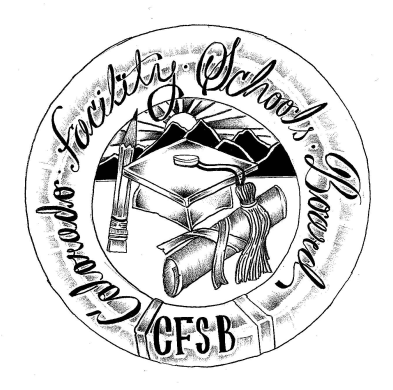 Colorado Facility Schools Board AgendaDecember 12, 201911:30 a.m. until the completion of the agendaColorado Talking Book Library180 Sheridan Blvd., Denver, CO 80226TimeActivityPresenter10:00TACT – Board Site Visit11:30Working lunch – Board will review documents12:15-1:00Strategic PlanningJudy Stirman1:00Board Meeting will start - Call to OrderApproval of MinutesApproval of AgendaAction ItemAction Item1:05Facility Schools Unit UpdateCDE/Facility Internal Updates/TACTInfinite Campus/iReady Data/AssessmentsiReady/WebsiteMonitoring/Updates from the Field/Training	Curriculum/Induction/Out of District ConsortiumJudy StirmanBrittany  Hanley/Erik HiltonLori KochevarRobin Singer / Ann SymallaWendy Dunaway 1:45Book  Judy Stirman1:55Finance UpdateJudy Stirman2:15Finance – Elevator SpeechCarolena Steen2:30Board Seats – Review Interview QuestionsJudy Stirman2:45Trainings, Board Meetings SY20-21Judy Stirman3:00Tuition CostJudy Stirman3:15Opportunity for the Public to Address the BoardMembers of the public who wish to address the board must sign up prior to the meeting. Presentations are limited to 5 minutes.3:30Next Steps3:45Adjournment of Meeting